فهرست 15کتاب انگلیسی سال  2020با لینک دانلود جهت سایت کتابخانه دانشکده دامپزشکیNOTitleAuthorsLinkeImage1Genomics and biotechnological advances in veterinary, poultry, and fisheriesAzevedo, Vasco; Barh, Debmalya; Khurana, S. M. Paul; Malik, Yashpal SinghAzevedo, Vasco; Barh, Debmalya; Khurana, S. M. Paul; Malik, Yashpal Singh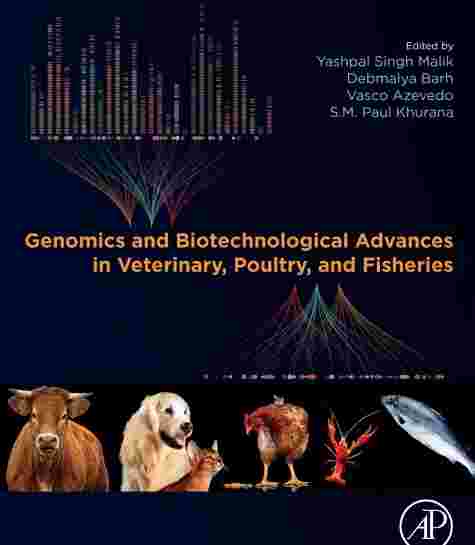 2Veterinary Clinical Epidemiology: From Patient to Population Ronald D. Smithhttp://libgen.gs/ads.php?md5=1e6d8ef66cf841e5096b20064c19d624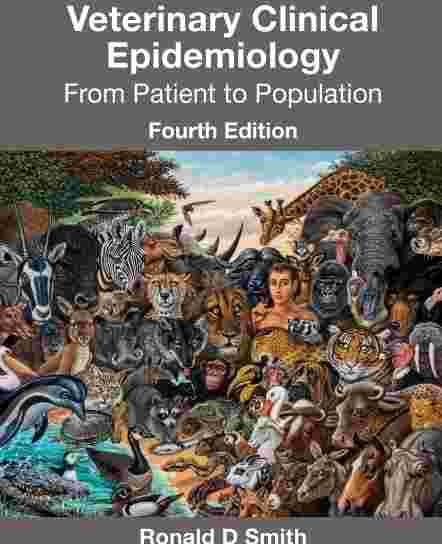 3Tasks for the Veterinary AssistantTeresa F. Sonsthagenhttp://libgen.gs/ads.php?md5=1b77a78dc0d77b62f1f52bcba7347d85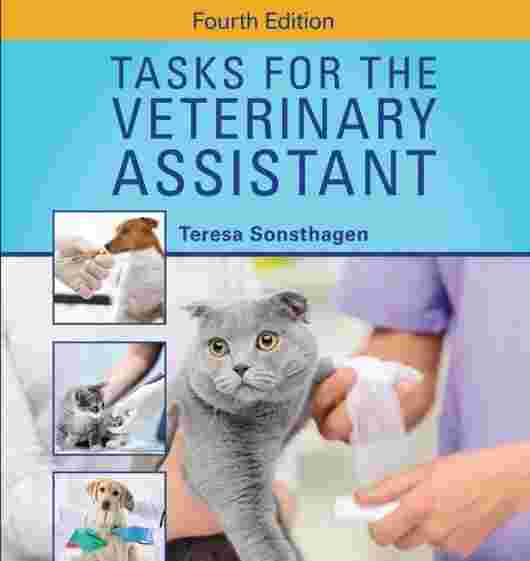 4 Veterinary oral and maxillofacial pathology Jason W. Soukup; Cynthia M. Bell; Brain Murphyhttp://libgen.gs/ads.php?md5=f3cb4ae4b7c55bd25306eef445c17cc2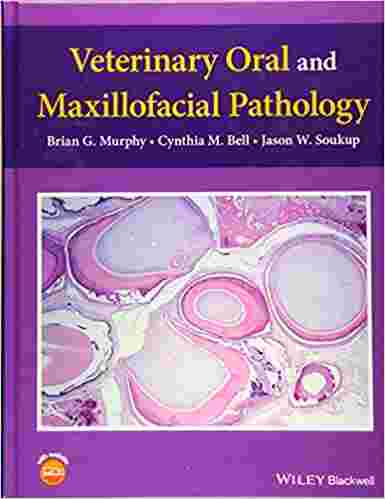 5 555 Questions in Veterinary and Tropical Parasitology Hany Elsheikha; Xing-Quan Zhuhttp://libgen.gs/ads.php?md5=69b06ebf4142603f4a038806b6e4f8b8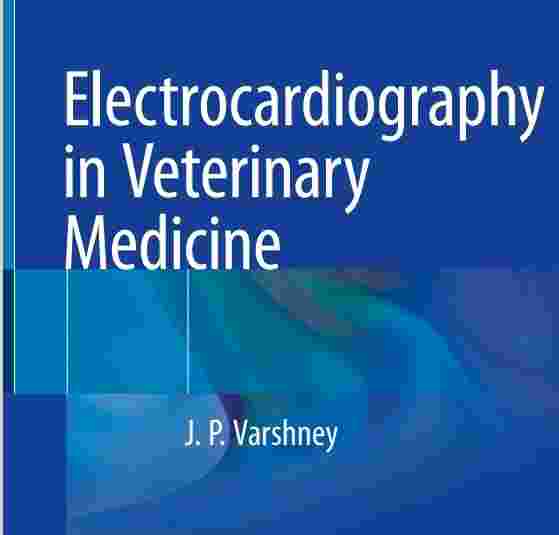 6Medical management of wildlife species : a guide for veterinary practitionersErica A. Miller (editor); Michael J. Yabsley (editor); Sonia M. Hernandezhttp://libgen.gs/ads.php?md5=7eaaa98a7bbc2192ee59ae59f5cdb704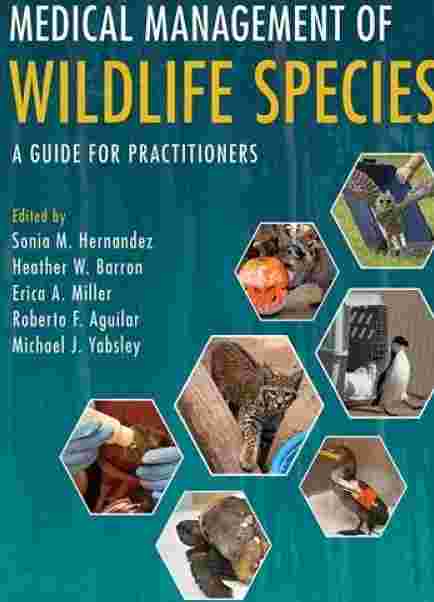 7Decoding Your CatAmerican College of Veterinary Behavioristshttp://libgen.gs/ads.php?md5=418b86eff0f32d8a55a87fce5abeaf49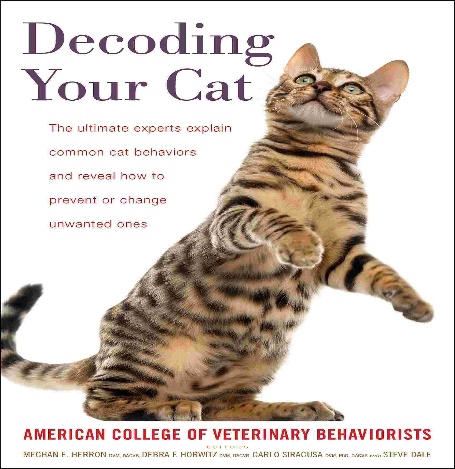 8Veterinary CytologyLeslie C. Sharkey, M. Judith Radin, Davishttp://libgen.gs/ads.php?md5=9647fab0ebf649da4508a54bdbf65be6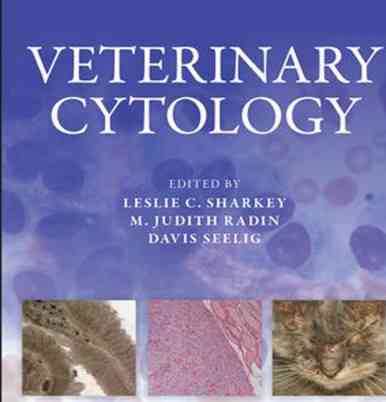 9BSAVA Small Animal Formulary, 10th edition - Part A: Canine and Feline Fergus Allertonhttp://libgen.gs/ads.php?md5=3c281281f3f9a48799ddf6929a53763c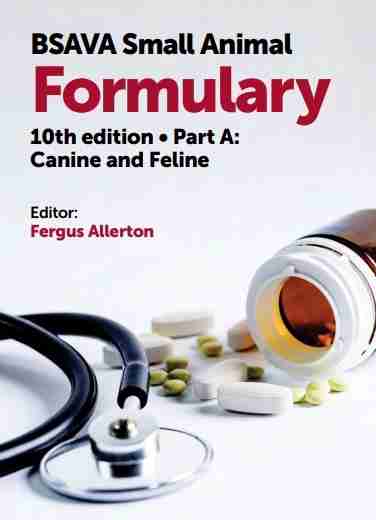 10BSAVA Small Animal Formulary, 10th edition - Part B: Exotic PetsJoanna Hedleyhttp://libgen.gs/ads.php?md5=25a9a746134dc225dba56f27bc667d9f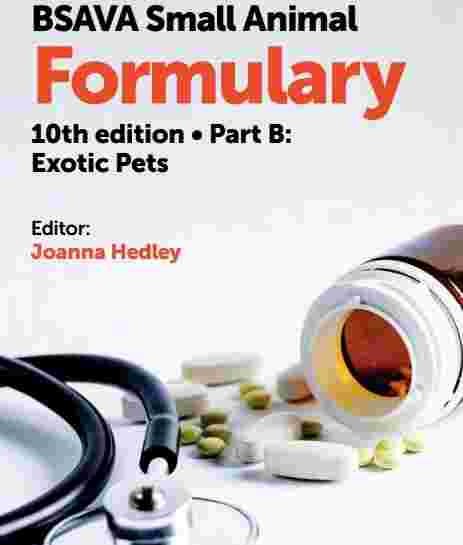 11Introduction to animal and veterinary anatomy and physiologyAspinall, Victoria; Cappello, Melanie; Phillips, Catherinehttp://libgen.gs/ads.php?md5=aff12224092cf579bb45fc6ef1bffca8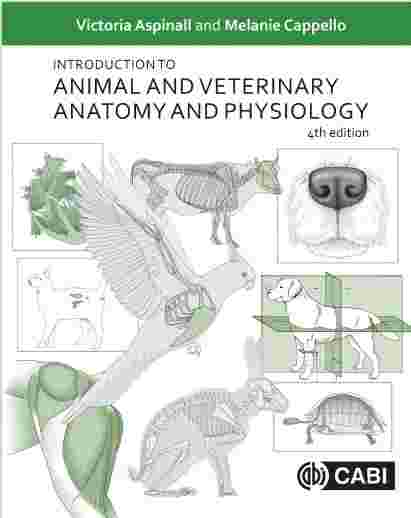 12Veterinary Anatomy of Domestic Animals: Textbook and Colour Atlas Horst Erich König, Hans-Georg Liebichhttp://libgen.gs/ads.php?md5=9e090dc0e29e4f76c9bd65009d72ce9b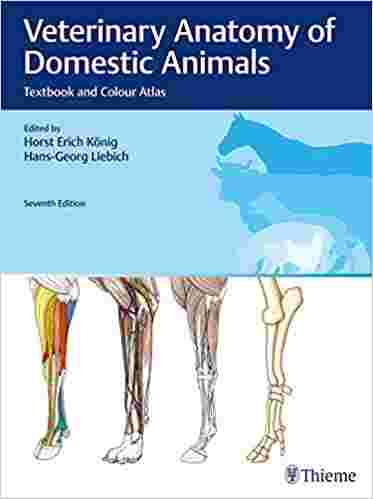 13Electrocardiography in Veterinary MedicJ.P. Varshneyhttp://libgen.gs/ads.php?md5=09d2365169818fdb54137b6a525895ff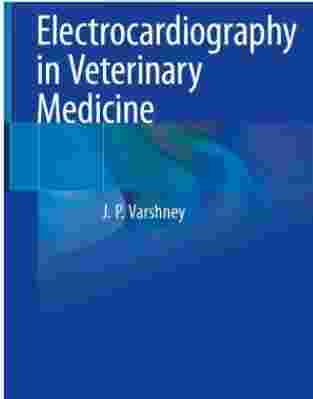 14Diseases of Poultry: 2 Volume SetDavid E. Swayne (editor), Martine Bouliannehttp://libgen.gs/ads.php?md5=caa54b7b79e8349051e7899ba6b3838e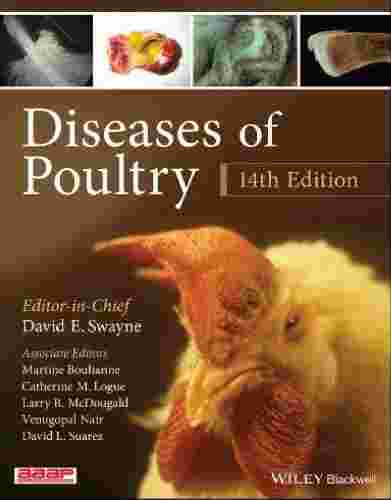 15Diseases of poultryDavid E. Swaynehttp://libgen.gs/ads.php?md5=18222dc8e86fd2e745f409c2b8fc97ff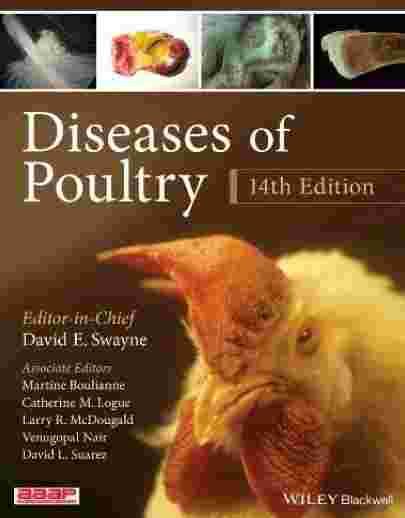 